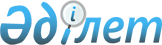 О внесении изменений в Правила реализации общих процессов в сфере информационного обеспечения применения карантинных фитосанитарных мерРешение Коллегии Евразийской экономической комиссии от 17 октября 2023 года № 150.
      В соответствии с пунктом 30 Протокола об информационно-коммуникационных технологиях и информационном взаимодействии в рамках Евразийского экономического союза (приложение № 3 к Договору о Евразийском экономическом союзе от 29 мая 2014 года) и руководствуясь Решением Коллегии Евразийской экономической комиссии от 19 декабря 2016 г. № 169, Коллегия Евразийской экономической комиссии решила:
      1. Внести в Правила реализации общих процессов в сфере информационного обеспечения применения карантинных фитосанитарных мер, утвержденные Решением Коллегии Евразийской экономической комиссии от 19 марта 2019 г. № 38, изменения согласно приложению.
      2. Настоящее Решение вступает в силу по истечении 30 календарных дней с даты его официального опубликования. ИЗМЕНЕНИЯ, вносимые в Правила реализации общих процессов в сфере информационного обеспечения применения карантинных фитосанитарных мер
      1. Абзац четвертый пункта 2 дополнить словами ", а также актами органов Союза, касающимися вопросов создания и развития интегрированной информационной системы Союза, и другими актами, входящими в право Союза, в сфере применения карантинных фитосанитарных мер".
      2. В пункте 4:
      а) подпункт "а" изложить в следующей редакции:
      "а) обеспечение оперативного обмена между уполномоченными органами следующими сведениями:
      о партиях подкарантинной продукции, перемещаемых между территориями государств-членов, о прибытии партий такой продукции в место назначения, включая информацию о выданных (в том числе на замену) и изъятых (погашенных) фитосанитарных сертификатах, а также информацию в соответствии с Порядком прослеживаемости партий подкарантинной продукции (подкарантинных грузов, подкарантинных материалов, подкарантинных товаров), ввозимой на таможенную территорию Евразийского экономического союза и перемещаемой по таможенной территории Евразийского экономического союза, утвержденным Решением Коллегии Евразийской экономической комиссии от 28 марта 2023 г. № 43 (далее – Порядок прослеживаемости) (при наличии);
      о партиях подкарантинной продукции, ввозимых на таможенную территорию Союза из третьих стран, о прибытии партий такой продукции в место доставки в случае, если место прибытия таких партий находится на территории одного государства-члена, а место завершения таможенного оформления – на территории другого государства-члена, включая информацию об актах карантинного фитосанитарного контроля (надзора), а также информацию о фитосанитарных сертификатах, выданных в электронном виде, и информацию в соответствии с Порядком прослеживаемости (при наличии);
      о факте выдачи (невыдачи) фитосанитарного сертификата по запросу уполномоченного органа государства места назначения (с указанием реквизитов фитосанитарного сертификата) при перемещении партии подкарантинной продукции между территориями государств-членов;
      о следующих нарушениях, выявленных при осуществлении карантинного фитосанитарного контроля (надзора):
      признание поддельным или недействительным фитосанитарного сертификата, предъявленного при осуществлении карантинного фитосанитарного контроля (надзора);
      признание фитосанитарного сертификата не подтверждающим соответствие партии подкарантинной продукции предъявляемым карантинным фитосанитарным требованиям;
      неуведомление должностного лица уполномоченного органа государства места назначения или непредъявление этому лицу подкарантинной продукции для осуществления карантинного фитосанитарного контроля (надзора);
      несоответствие идентификационного номера партии подкарантинной продукции и средств идентификации (при наличии) информации, сформированной в отношении этой партии подкарантинной продукции;";
      б) подпункт "в" изложить в следующей редакции:
      "в) обеспечение по запросам уполномоченных органов обмена следующими сведениями:
      о фитосанитарных сертификатах, выданных (в том числе на замену) уполномоченными органами на партии подкарантинной продукции, вывозимые с таможенной территории Союза в третьи страны через территории других государств-членов;
      о фитосанитарных сертификатах, выданных (в том числе на замену) уполномоченными органами на партии подкарантинной продукции, перемещаемые между территориями государств-членов через территории других государств-членов;
      о фитосанитарных сертификатах, выданных (в том числе на замену) уполномоченными органами третьих стран в электронном виде на партии подкарантинной продукции, ввозимые на таможенную территорию Союза из третьих стран через территории других государств-членов.".
      3. В пункте 8:
      а) подпункт "г" после слова "выданных" дополнить словами "(в том числе на замену)";
      б) в подпункте "д" слова "пятым седьмым" заменить словами "шестым – девятым";
      в) дополнить подпунктами "л" – "о" следующего содержания:
      "л) представление по запросу в уполномоченный орган сведений о выданных (в том числе на замену) фитосанитарных сертификатах на партии подкарантинной продукции, перемещаемые между территориями государств-членов через территории других государств-членов;
      м) представление по запросу в уполномоченный орган сведений о полученных (в том числе на замену) фитосанитарных сертификатах, оформленных в электронном виде, на партии подкарантинной продукции, ввозимые на таможенную территорию Союза из третьих стран через территории других государств-членов;
      н) представление в уполномоченные органы других государств-членов сведений об идентификационных номерах партий подкарантинной продукции, подлежащих прослеживаемости, прибытии партий такой продукции в место назначения, а также сведений о партиях подкарантинной продукции, перемещаемых между территориями государств-членов и подлежащих прослеживаемости согласно Порядку прослеживаемости;
      о) представление в уполномоченные органы других государств-членов сведений об идентификационных номерах партий подкарантинной продукции, подлежащих прослеживаемости, прибытии партий такой продукции в место доставки, а также сведений о партиях подкарантинной продукции, ввозимых на таможенную территорию Союза и подлежащих прослеживаемости согласно Порядку прослеживаемости.".
      4. В приложении № 1 к указанным Правилам рисунок 1 изложить в следующей редакции:
      "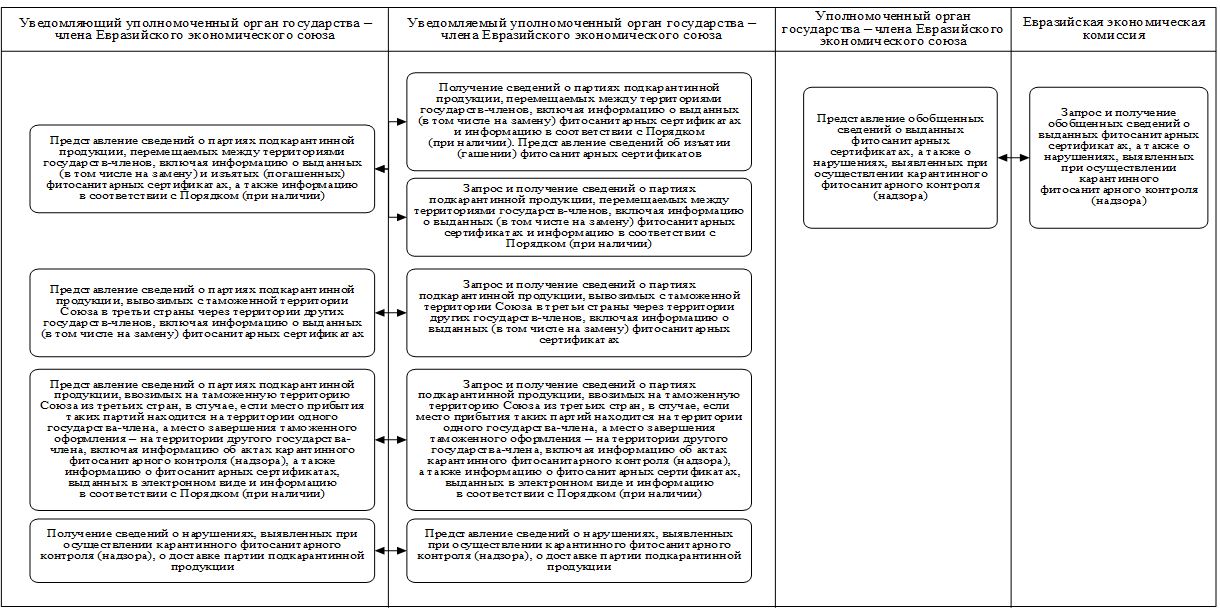 
      Рис. 1. Функциональная схема обмена сведениями о партии подкарантинной продукции, включая информацию о фитосанитарном сертификате и информацию в соответствии с Порядком прослеживаемости партий подкарантинной продукции (подкарантинных грузов, подкарантинных материалов, подкарантинных товаров), ввозимой на таможенную территорию Евразийского экономического союза и перемещаемой по таможенной территории Евразийского экономического союза".
      5. В приложении № 2 к указанным Правилам: 
      а) таблицу 3 изложить в следующей редакции: Состав сведений, передаваемых между уполномоченными органами государств-членов (в том числе и при ответе на запрос), о партии подкарантинной продукции, перемещаемой между территориями государств-членов, включая информацию о фитосанитарном сертификате и информацию в соответствии с Порядком прослеживаемости партий подкарантинной продукции (подкарантинных грузов, подкарантинных материалов, подкарантинных товаров), ввозимой на таможенную территорию Евразийского экономического союза и перемещаемой по таможенной территории Евразийского экономического союза (при наличии)
      б) дополнить таблицей 31 следующего содержания: Состав сведений, передаваемых между уполномоченными органами государств-членов (в том числе и при ответе на запрос), о партии подкарантинной продукции, ввозимой на таможенную территорию Союза из третьих стран или вывозимой с таможенной территории Союза в третьи страны, включая информацию о фитосанитарном сертификате и информацию в соответствии с Порядком прослеживаемости партий подкарантинной продукции (подкарантинных грузов, подкарантинных материалов, подкарантинных товаров), ввозимой на таможенную территорию Евразийского экономического союза и перемещаемой по таможенной территории Евразийского экономического союза (при наличии)
      в) таблицу 4 изложить в следующей редакции: Состав сведений, передаваемых в запросе уполномоченными органами государств-членов, о партиях подкарантинной продукции, включая информацию в соответствии с Порядком прослеживаемости партий подкарантинной продукции (подкарантинных грузов, подкарантинных материалов, подкарантинных товаров), ввозимой на таможенную территорию Евразийского экономического союза и перемещаемой по таможенной территории Евразийского экономического союза (при наличии), и информацию о фитосанитарных сертификатах, выданных (в том числе на замену) на партии подкарантинной продукции, вывозимые с таможенной территории Союза в третьи страны через территории других государств-членов, о фитосанитарных сертификатах, выданных (в том числе на замену) на партии подкарантинной продукции, перемещаемые между территориями государств-членов, о фитосанитарных сертификатах, выданных (в том числе на замену) в электронном виде на партии подкарантинной продукции, ввозимые на таможенную территорию Союза из третьих стран через территории других государств-членов
      г) таблицу 5 исключить;
      д) в таблице 6 позицию 1 в графе третьей дополнить абзацем следующего содержания:
      "5 – несоответствие идентификационного номера партии подкарантинной продукции и средств идентификации (при наличии) информации, сформированной в отношении этой партии подкарантинной продукции";
      е) в таблице 7 позицию 5 в графе третьей дополнить абзацем следующего содержания:
      "5 – несоответствие идентификационного номера партии подкарантинной продукции и средств идентификации (при наличии) информации, сформированной в отношении этой партии подкарантинной продукции";
      ж) в таблице 8 позицию 4.3 в графе третьей дополнить абзацем следующего содержания:
      "5 – несоответствие идентификационного номера партии подкарантинной продукции и средств идентификации (при наличии) информации, сформированной в отношении этой партии подкарантинной продукции".
					© 2012. РГП на ПХВ «Институт законодательства и правовой информации Республики Казахстан» Министерства юстиции Республики Казахстан
				
      Врио Председателя КоллегииЕвразийской экономической комиссии 

В. Назаренко
ПРИЛОЖЕНИЕ
к Решению Коллегии
Евразийской экономической комиссии
от 17 октября 2023 г. № 150"Таблица 3
Наименование элемента
Наименование элемента
Описание элемента
Примечание
Мн.
1. Описание партии подкарантинной продукции
1. Описание партии подкарантинной продукции
информация о партии подкарантинной продукции
1
1.1. Количество подкарантинной продукции
количество подкарантинной продукции в партии
0..1
1.2. Экспортер
информация об экспортере
элемент предназначен для указания страны регистрации, наименования экспортера, организационно-правовой формы, идентификатора, адреса и контактных реквизитов экспортера
1
1.3. Получатель
информация о получателе
элемент предназначен для указания страны регистрации, наименования получателя, организационно-правовой формы, идентификатора, адреса и контактных реквизитов получателя
1
1.4. Заявленный пункт ввоза
информация о заявленном пункте ввоза
0..1
1.5. Отличительные знаки (маркировка)
информация об отличительных знаках (маркировке) партии подкарантинной продукции
0..*
1.6. Заявленный способ транспортировки
информация о перевозке партии подкарантинной продукции
указывается информация о способе транспортировки
1
1.7. Обеззараживание
информация об обеззараживании партии подкарантинной продукции
элемент предназначен для указания сведений о дате, способе обработки партии подкарантинной продукции, применяемых химикатах, их концентрации, дозе, времени и температуре обработки, а также дополнительной информации об обработке подкарантинной продукции
0..*
2. Сведения о единице партии подкарантинной продукции
2. Сведения о единице партии подкарантинной продукции
информация о единице партии подкарантиннной продукции
элемент предназначен для подробного описания единицы партии подкарантинной продукции
1..*
2.1. Количество подкарантинной продукции (единицы партии)
количество подкарантинной продукции (единицы партии)
1
2.2. Наименование подкарантинной продукции
наименование подкарантинной продукции
1
2.3. Ботаническое название растения
ботаническое название растения
указывается ботаническое название растения на латинском языке
0..1
2.4. Код товара по ТН ВЭД ЕАЭС
кодовое обозначение товаров (группы товаров) в соответствии с единой Товарной номенклатурой внешнеэкономической деятельности Евразийского экономического союза
указывается код с детализацией не менее 4 знаков
0..1
2.5. Сведения об упаковке подкарантинной продукции
информация о количестве мест и об описании упаковки подкарантинной продукции
элемент предназначен для указания сведений о виде упаковки, маркировке и количестве мест
1..*
2.6. Место происхождения подкарантинной продукции
место происхождения подкарантинной продукции
элемент предназначен для указания сведений о стране, регионе, районе, городе (населенном пункте) места происхождения подкарантинной продукции
1
3. Фитосанитарный сертификат
3. Фитосанитарный сертификат
информация о фитосанитарном сертификате (фитосанитарном сертификате, выданном на замену)
1..*
3.1. Номер документа
номер фитосанитарного сертификата
1
3.2. Дата выдачи документа
дата выдачи фитосанитарного сертификата
1
3.3. Номер бланка документа
номер, присвоенный бланку документа при изготовлении
0..1
3.4. Дата окончания действия фитосанитарного сертификата
дата окончания действия фитосанитарного сертификата
0..1
3.5. Признак сертификата, выданного на замену
признак, определяющий сертификат, выданный на замену
возможные значения элемента:
1 – сертификат, выданный на замену;
0 – сертификат, не являющийся выданным на замену
0..1
3.6. Сведения о фитосанитарном сертификате, взамен которого выдается новый фитосанитарный сертификат 
информация о фитосанитарном сертификате, взамен которого выдается новый фитосанитарный сертификат 
элемент предназначен для указания номера и даты выдачи фитосанитарного сертификата, взамен которого выдается новый фитосанитарный сертификат 
0..1
3.7. Организация по карантину и защите растений (уполномоченный орган по карантину растений (территориальное подразделение уполномоченного органа)), выдавшая документ
организация, выдавшая фитосанитарный сертификат, 
для государства-члена указывается уполномоченный орган по карантину растений государства-члена (территориальное подразделение уполномоченного органа)
элемент предназначен для указания сведений об организации, выдавшей фитосанитарный сертификат, для государства-члена указывается уполномоченный орган по карантину растений государства-члена (территориальное подразделение уполномоченного органа)
1
3.8. Страна выдачи фитосанитарного сертификата
информация о стране – экспортере партии подкарантинной продукции
1
3.9. Место выдачи фитосанитарного сертификата
информация о месте выдачи фитосанитарного сертификата
элемент предназначен для указания сведений о стране, районе, городе, населенном пункте
0..1
3.10. Страна назначения
информация о стране – импортере партии подкарантинной продукции
1
3.11. Организация по карантину и защите растений (уполномоченный орган по карантину растений (территориальное подразделение уполномоченного органа)) государства места назначения
уполномоченный орган или территориальное подразделение уполномоченного органа государства места назначения
элемент предназначен для указания сведений об уполномоченном органе или территориальном подразделении уполномоченного органа государства места назначения
0..1
3.12. Должностное лицо
информация о должностном лице уполномоченного органа по карантину растений
элемент предназначен для указания сведений о Ф.И.О. и должности должностного лица уполномоченного органа по карантину растений
1
3.13. Дополнительная декларация
дополнительная декларация
текстовое описание дополнительной декларации
0..1
3.14. Приложение к фитосанитарному сертификату
информация о документе, приложенном к фитосанитарному сертификату
элемент предназначен для указания сведений о номере, виде, наименовании, дате выдаче приложенного документа (с приложением текста документа в формате PDF и (или) XML (при необходимости))
0..*
4. Сведения о прослеживаемости
4. Сведения о прослеживаемости
0..1
4.1. Идентификационый номер партии
номер, присвоенный партии подкарантинной продукции в соответствии с Порядком прослеживаемости партий подкарантинной продукции (подкарантинных грузов, подкарантинных материалов, подкарантинных товаров), ввозимой на таможенную территорию Евразийского экономического союза 
и перемещаемой по таможенной территории Евразийского экономического союза
номер партии, в отношении которой уполномоченный орган государства-члена может запросить дополнительные сведения 
1
4.2. Идентификационные номера партий, из которых сформирована данная партия подкарантинной продукции
0..*
4.3. Идентификационные номера, образованные после разделения данной партии подкарантинной продукции
0..*
4.4. Дата и номер составления транспортного (перевозочного) документа
0..1
4.5. Код таможенного органа места прибытия партии подкарантинной продукции на таможенную территорию Союза 
для ввозимой подкарантинной продукции
0..1
4.6. Номер транспортного средства
информация о номере транспортного средства
0..1
4.7. Сведения о результатах карантинного фитосанитарного контроля (надзора)
номер акта карантинного фитосанитарного контроля (надзора) и заключения карантинной фитосанитарной экспертизы (при наличии)
0..1
4.8. Производитель партии подкарантинной продукции 
информация о наименовании производителя партии подкарантинной продукции (для третьих стран) (при наличии)
для третьих стран
0..1
";"Таблица 31
Наименование элемента
Наименование элемента
Описание элемента
Примечание
Мн.
1. Описание партии подкарантинной продукции
1. Описание партии подкарантинной продукции
информация о партии подкарантинной продукции
1
1.1. Количество подкарантинной продукции
количество подкарантинной продукции в партии
0..1
1.2. Экспортер
информация об экспортере
элемент предназначен для указания страны регистрации, наименования экспортера, организационно-правовой формы, идентификатора, адреса и контактных реквизитов экспортера
1
1.3. Получатель
информация о получателе
элемент предназначен для указания страны регистрации, наименования получателя, организационно-правовой формы, идентификатора, адреса и контактных реквизитов получателя
1
1.4. Заявленный пункт ввоза
информация о заявленном пункте ввоза
0..1
1.5. Отличительные знаки (маркировка)
информация об отличительных знаках (маркировке) партии подкарантинной продукции
0..*
1.6. Заявленный способ транспортировки
информация о перевозке партии подкарантинной продукции
указывается информация о способе транспортировки
1
1.7. Обеззараживание
информация об обеззараживании партии подкарантинной продукции
элемент предназначен для указания сведений о дате, способе обработки партии подкарантинной продукции, применяемых химикатах, их концентрации, дозе, времени и температуре обработки, а также дополнительной информации об обработке партии подкарантинной продукции 
0..*
2. Сведения о единице партии подкарантинной продукции
2. Сведения о единице партии подкарантинной продукции
информация о единице партии подкарантиннной продукции
элемент предназначен для подробного описания единицы партии подкарантинной продукции
1..*
2.1. Количество подкарантинной продукции (единицы партии подкарантинной продукции)
количество подкарантинной продукции (единицы партии подкарантинной продукции)
1
2.2. Наименование подкарантинной продукции
наименование подкарантинной продукции
1
2.3. Ботаническое название растения
ботаническое название растения
указывается ботаническое название растения на латинском языке
0..1
2.4. Код товара по ТН ВЭД ЕАЭС
кодовое обозначение товаров (группы товаров) в соответствии с единой Товарной номенклатурой внешнеэкономической деятельности Евразийского экономического союза
указывается код с детализацией не менее 4 знаков
0..1
2.5. Сведения об упаковке подкарантинной продукции
информация о количестве мест и описании упаковки подкарантинной продукции
элемент предназначен для указания сведений о виде упаковки, маркировке и количестве мест
1..*
2.6. Место происхождения подкарантинной продукции
место происхождения подкарантинной продукции
элемент предназначен для указания сведений о стране, регионе, районе, городе (населенном пункте) места происхождения партии подкарантинной продукции
1
3. Фитосанитарный сертификат
3. Фитосанитарный сертификат
информация о фитосанитарном сертификате (фитосанитарном сертификате, выданном на замену)
1..*
3.1. Номер документа
номер фитосанитарного сертификата
1
3.2. Дата выдачи документа
дата выдачи фитосанитарного сертификата
1
3.3. Номер бланка документа
номер, присвоенный бланку документа при изготовлении
0..1
3.4. Дата окончания действия фитосанитарного сертификата
дата окончания действия фитосанитарного сертификата
0..1
3.5. Признак сертификата, выданного на замену
признак, определяющий сертификат, выданный на замену
возможные значения элемента:
1 – сертификат, выданный на замену;
0 – сертификат, не являющийся выданным на замену
0..1
3.6. Сведения о фитосанитарном сертификате, взамен которого выдается новый фитосанитарный сертификат
информация о фитосанитарном сертификате, взамен которого выдается новый фитосанитарный сертификат 
элемент предназначен для указания номера и даты фитосанитарного сертификата, взамен которого выдается новый фитосанитарный сертификат
0..1
3.7. Организация по карантину и защите растений (уполномоченный орган по карантину растений (территориальное подразделение уполномоченного органа)), выдавшая документ
организация, выдавшая фитосанитарный сертификат, 
для государства-члена указывается уполномоченный орган по карантину растений государства-члена (территориальное подразделение уполномоченного органа)
элемент предназначен для указания сведений об организации, выдавшей фитосанитарный сертификат, для государства-члена указывается уполномоченный орган по карантину растений государства-члена (территориальное подразделение уполномоченного органа)
1
3.8. Страна выдачи фитосанитарного сертификата
информация о стране – экспортере партии подкарантинной продукции
1
3.9. Место выдачи фитосанитарного сертификата
информация о месте выдачи фитосанитарного сертификата
элемент предназначен для указания сведений о стране, районе, городе, населенном пункте
0..1
3.10. Страна назначения
информация о стране – импортере партии подкарантинной продукции
1
3.11. Организация по карантину и защите растений (уполномоченный орган по карантину растений (территориальное подразделение уполномоченного органа)) государства места назначения
уполномоченный орган или территориальное подразделение уполномоченного органа государства места назначения
элемент предназначен для указания сведений об уполномоченном органе или территориальном подразделении уполномоченного органа государства места назначения
0..1
3.12. Должностное лицо
информация о должностном лице уполномоченного органа по карантину растений
элемент предназначен для указания сведений о Ф.И.О. и должности должностного лица уполномоченного органа по карантину растений
1
3.13. Дополнительная декларация
дополнительная декларация
текстовое описание дополнительной декларации
0..1
3.14. Приложение к фитосанитарному сертификату
информация о документе, приложенном к фитосанитарному сертификату
элемент предназначен для указания сведений о номере, виде, наименовании, дате выдаче приложенного документа (с приложением текста документа в формате PDF и (или) XML(при необходимости))
0..*
4. Сведения о прослеживаемости
4. Сведения о прослеживаемости
0..1
4.1. Идентификационый номер партии подкарантинной продукции
номер, присвоенный партии подкарантинной продукции в соответствии с Порядком прослеживаемости партий подкарантинной продукции (подкарантинных грузов, подкарантинных материалов, подкарантинных товаров), ввозимой на таможенную территорию Евразийского экономического союза 
и перемещаемой по таможенной территории Евразийского экономического союза
номер партии, в отношении которой уполномоченный орган государства-члена может запросить дополнительные сведения 
1
4.2. Идентификационные номера партий, из которых сформирована данная партия подкарантинной продукции
0..*
4.3. Идентификационные номера, образованные после разделения данной партии подкарантинной продукции
0..*
4.4. Дата и номер составления транспортного (перевозочного) документа
0..1
4.5. Код таможенного органа места прибытия партии подкарантинной продукции на таможенную территорию Союза 
для ввозимой подкарантинной продукции
0..1
4.6. Номер транспортного средства
информация о номере транспортного средства
0..1
4.7. Сведения о результатах карантинного фитосанитарного контроля (надзора)
номер акта карантинного фитосанитарного контроля (надзора) и заключения карантинной фитосанитарной экспертизы
(при наличии)
0..1
4.8. Производитель партии подкарантинной продукции 
информация о наименовании производителя партии подкарантинной продукции(для третьих стран) (при наличии)
для третьих стран
0..1
";"Таблица 4
Наименование элемента
Описание элемента
Примечание
Мн.
1. Номер фитосанитарного сертификата
номер фитосанитарного сертификата
уникальный идентификационный номер, который позволяет отслеживать партии подкарантинной продукции
0..1
2. Идентификационный номер партии
0..1
3. Дата выдачи документа
дата выдачи фитосанитарного сертификата
0..1
4. Страна выдачи документа
страна выдачи фитосанитарного сертификата
0..1
";